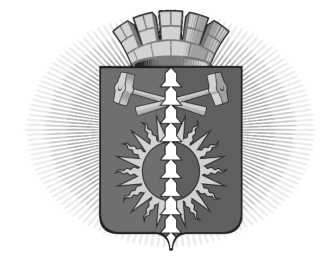 АДМИНИСТРАЦИЯ  ГОРОДСКОГО ОКРУГА ВЕРХНИЙ ТАГИЛПОСТАНОВЛЕНИЕПриложение № 1  к постановлению администрациигородского округа Верхний Тагил                                                                                                                           от 29.12.2021 № 7981. г. Верхний Тагил, ул. Садовая, 5 (ООО «Сателлит» - магазин «Красное&Белое»);2. г. Верхний Тагил, ул. Ленина, 106 (ООО «Алкомир», ИП Кулиева Матанат Ганимат кызы – «Продуктовый магазин 106»);3. г. Верхний Тагил, ул. Нахимова, 11 (ИП Фирюшева Ольга Юрьевна – кафе «Новая волна»); 4. г. Верхний Тагил, ул. Садовая, 4 (ИП Хмелев Эдуард Валерьевич – кафе «На Садовой»). Приложение № 2  к постановлению администрациигородского округа Верхний Тагил                                                                                                                           от 29.12.2021 № 7981. г. Верхний Тагил, ул. Ленина, 3а (ООО «Розалко», ИП Константинова Елена Сергеевна – магазин «Продукты № 40»);2. г. Верхний Тагил, ул. Ленина, 6 (ООО «Градус плюс», ИП Конев Игорь Геннадьевич – магазин «Продукты»);3. г. Верхний Тагил, ул. Спорта, 48 (ИП Андреева Галина Александровна – кафе «Клен»).от 29.12.2021от 29.12.2021№ 798______№ 798______г. Верхний Тагилг. Верхний Тагилг. Верхний Тагилг. Верхний Тагилг. Верхний ТагилО запрете реализации спиртных, слабоалкогольных напитков, пива и пивных напитков, сидра, пуаре, медовухи, а также любых напитков в стеклянной таре в период проведения Новогодних праздников на территории города Верхний ТагилВ соответствии с Федеральным законом от 06 октября 2003 года №131-ФЗ «Об общих принципах организации местного самоуправления в Российской Федерации», Федеральным законом от 22 ноября 1995 года №171-ФЗ «О государственном регулировании производства и оборота этилового спирта, алкогольной и спиртосодержащей продукции и об ограничении потребления (распития) алкогольной продукции», пунктом 3 постановления Правительства Свердловской области от 30.05.2003 № 333-ПП «О мерах по обеспечению общественного порядка и безопасности при проведении на территории Свердловской области мероприятий с массовым пребыванием людей», в целях обеспечения правопорядка и безопасности при проведении массовых мероприятий, руководствуясь Уставом городского округа Верхний Тагил, Администрация городского округа Верхний ТагилПОСТАНОВЛЯЕТ:1.  Стационарным предприятиям торговли запретить реализацию спиртных, слабоалкогольных напитков, пива и пивных напитков, сидра, пуаре, медовухи, а также любых напитков в стеклянной таре с 18.00 часов 31 декабря 2021 года по 14.00 часов 1 января 2022 года, за исключением стационарных предприятий общественного питания, с реализацией пива и пивных напитков, сидра, пуаре, медовухи, только в розлив, без реализации на вынос (приложение № 1).2. Стационарным предприятиям торговли запретить реализацию спиртных, слабоалкогольных напитков, пива и пивных напитков, сидра, пуаре, медовухи, а также любых напитков в стеклянной таре с 18.00 часов 6 января 2022 года по 14.00 часов 7 января 2022 года, за исключением стационарных предприятий общественного питания, с реализацией пива и пивных напитков, сидра, пуаре, медовухи, только в розлив, без реализации на вынос (приложение № 2).3. Рекомендовать начальнику МОтд МВД России «Кировградское»        подполковнику полиции Кацу В.А. проводить проверки предприятий торговли по исполнению настоящего Постановления.4. Контроль за исполнением настоящего Постановления оставляю за собой.5. Настоящее Постановление опубликовать на официальном сайте городского округа Верхний Тагил в сети Интернет (www.go-vtagil.ru). Глава городского округа                                                             В.Г. Кириченко                 Верхний ТагилО запрете реализации спиртных, слабоалкогольных напитков, пива и пивных напитков, сидра, пуаре, медовухи, а также любых напитков в стеклянной таре в период проведения Новогодних праздников на территории города Верхний ТагилВ соответствии с Федеральным законом от 06 октября 2003 года №131-ФЗ «Об общих принципах организации местного самоуправления в Российской Федерации», Федеральным законом от 22 ноября 1995 года №171-ФЗ «О государственном регулировании производства и оборота этилового спирта, алкогольной и спиртосодержащей продукции и об ограничении потребления (распития) алкогольной продукции», пунктом 3 постановления Правительства Свердловской области от 30.05.2003 № 333-ПП «О мерах по обеспечению общественного порядка и безопасности при проведении на территории Свердловской области мероприятий с массовым пребыванием людей», в целях обеспечения правопорядка и безопасности при проведении массовых мероприятий, руководствуясь Уставом городского округа Верхний Тагил, Администрация городского округа Верхний ТагилПОСТАНОВЛЯЕТ:1.  Стационарным предприятиям торговли запретить реализацию спиртных, слабоалкогольных напитков, пива и пивных напитков, сидра, пуаре, медовухи, а также любых напитков в стеклянной таре с 18.00 часов 31 декабря 2021 года по 14.00 часов 1 января 2022 года, за исключением стационарных предприятий общественного питания, с реализацией пива и пивных напитков, сидра, пуаре, медовухи, только в розлив, без реализации на вынос (приложение № 1).2. Стационарным предприятиям торговли запретить реализацию спиртных, слабоалкогольных напитков, пива и пивных напитков, сидра, пуаре, медовухи, а также любых напитков в стеклянной таре с 18.00 часов 6 января 2022 года по 14.00 часов 7 января 2022 года, за исключением стационарных предприятий общественного питания, с реализацией пива и пивных напитков, сидра, пуаре, медовухи, только в розлив, без реализации на вынос (приложение № 2).3. Рекомендовать начальнику МОтд МВД России «Кировградское»        подполковнику полиции Кацу В.А. проводить проверки предприятий торговли по исполнению настоящего Постановления.4. Контроль за исполнением настоящего Постановления оставляю за собой.5. Настоящее Постановление опубликовать на официальном сайте городского округа Верхний Тагил в сети Интернет (www.go-vtagil.ru). Глава городского округа                                                             В.Г. Кириченко                 Верхний ТагилО запрете реализации спиртных, слабоалкогольных напитков, пива и пивных напитков, сидра, пуаре, медовухи, а также любых напитков в стеклянной таре в период проведения Новогодних праздников на территории города Верхний ТагилВ соответствии с Федеральным законом от 06 октября 2003 года №131-ФЗ «Об общих принципах организации местного самоуправления в Российской Федерации», Федеральным законом от 22 ноября 1995 года №171-ФЗ «О государственном регулировании производства и оборота этилового спирта, алкогольной и спиртосодержащей продукции и об ограничении потребления (распития) алкогольной продукции», пунктом 3 постановления Правительства Свердловской области от 30.05.2003 № 333-ПП «О мерах по обеспечению общественного порядка и безопасности при проведении на территории Свердловской области мероприятий с массовым пребыванием людей», в целях обеспечения правопорядка и безопасности при проведении массовых мероприятий, руководствуясь Уставом городского округа Верхний Тагил, Администрация городского округа Верхний ТагилПОСТАНОВЛЯЕТ:1.  Стационарным предприятиям торговли запретить реализацию спиртных, слабоалкогольных напитков, пива и пивных напитков, сидра, пуаре, медовухи, а также любых напитков в стеклянной таре с 18.00 часов 31 декабря 2021 года по 14.00 часов 1 января 2022 года, за исключением стационарных предприятий общественного питания, с реализацией пива и пивных напитков, сидра, пуаре, медовухи, только в розлив, без реализации на вынос (приложение № 1).2. Стационарным предприятиям торговли запретить реализацию спиртных, слабоалкогольных напитков, пива и пивных напитков, сидра, пуаре, медовухи, а также любых напитков в стеклянной таре с 18.00 часов 6 января 2022 года по 14.00 часов 7 января 2022 года, за исключением стационарных предприятий общественного питания, с реализацией пива и пивных напитков, сидра, пуаре, медовухи, только в розлив, без реализации на вынос (приложение № 2).3. Рекомендовать начальнику МОтд МВД России «Кировградское»        подполковнику полиции Кацу В.А. проводить проверки предприятий торговли по исполнению настоящего Постановления.4. Контроль за исполнением настоящего Постановления оставляю за собой.5. Настоящее Постановление опубликовать на официальном сайте городского округа Верхний Тагил в сети Интернет (www.go-vtagil.ru). Глава городского округа                                                             В.Г. Кириченко                 Верхний Тагил